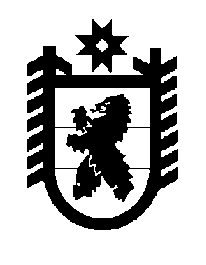 Российская Федерация Республика Карелия    ПРАВИТЕЛЬСТВО РЕСПУБЛИКИ КАРЕЛИЯПОСТАНОВЛЕНИЕот 11 декабря 2012 года № 384-Пг. Петрозаводск О разграничении имущества, находящегося в муниципальной собственности Калевальскогомуниципального районаВ соответствии с Законом Республики Карелия от 3 июля 2008 года  № 1212-ЗРК «О реализации части 111 статьи 154 Федерального закона             от 22 августа 2004 года № 122-ФЗ «О внесении изменений в законодательные акты Российской Федерации и признании утратившими силу некоторых законодательных актов Российской Федерации в связи с принятием федеральных законов «О внесении изменений и дополнений в Федеральный закон «Об общих принципах организации законодательных (представительных) и исполнительных органов государственной власти субъектов Российской Федерации» и «Об общих принципах организации местного самоуправления в Российской Федерации» Правительство Республики Карелия п о с т а н о в л я е т:1. Утвердить перечни имущества, находящегося в муниципальной собственности Калевальского муниципального района, передаваемого в муниципальную собственность Луусалмского и Юшкозерского сельских  поселений, согласно приложениям № 1, 2. 2. Право собственности на передаваемое имущество возникает у Луусалмского и Юшкозерского сельских поселений со дня вступления в силу настоящего постановления.             Глава Республики  Карелия                                                            А.П. ХудилайненПереченьимущества, находящегося в муниципальной собственности Калевальского муниципального района, передаваемого в муниципальную собственность Луусалмского сельского  поселения________________Переченьимущества, находящегося в муниципальной собственности Калевальского муниципального района, передаваемого в муниципальную собственность Юшкозерского сельского  поселения________________Приложение № 1 к постановлению Правительства Республики Карелия от 11 декабря 2012 года № 384-ПНаименование имуществаАдрес местонахождения имуществаИндивидуализирующие характеристики имуществаИнформационный знак индивидуаль-ного проектирова-ния «Luušalmi» на карельском языке (2 штуки)пгт Калевала, ул. Советская, д. 11 2012 год изготовления, балансовая стоимость 13000 рублей, размер 2000 мм х 500 мм, оцинкованное железоПриложение № 2 к постановлению Правительства Республики Карелия от 11 декабря 2012 года № 384-ПНаименование имуществаАдрес местонахождения имуществаИндивидуализирующие характеристики имуществаИнформационный знак индивидуаль-ного проектирова-ния «Haikol,a» на карельском языке (1 штука)пгт Калевала, ул. Советская, д. 11 2012 год изготовления, балансовая стоимость 7475 рублей, размер 2300 мм х 500 мм, оцинкованное железо